PEPTIVET SHAMPOOVeterinární přípravek200 mlEudermický šampon pro psy a kočky. Dosahuje výborného efektu díky obsahu účinných látek s výjimečnými vlastnostmi. SLOŽENÍ:- AMP2041 (peptidy)- Chlorhexidin diglukonát- Tris-EDTA- Změkčovadla- Fenoxyethanol- Amfoterické surfaktanty- Purifikovaná vodaNÁVOD K POUŽITÍ:Srst zvířete namočte vlažnou vodou, poté šampon jemně vmasírujte do kůže proti srsti. Po 3-5 minutách působení pečlivě opláchněte srst zvířete vlažnou vodou a vysušte. Vyvarujte se kontaktu s očima.VLASTNOSTI:Zlepšuje fyziologický stav pokožky díky prokázaným účinkům jednotlivých složek.Působí také proti podráždění a obnovuje přirozenou kožní bariéru. Je to vysoce účinný a efektivní šampon.Peptivet šampon dále obsahuje:Glycerin, N-(2-aminoethyl)-N- (2-hydroxyethyl)-N-C12-20 acyl deriváty, sodná sůl VAROVÁNÍ: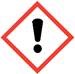 Způsobuje vážné podráždění očí.PŘI ZASAŽENÍ OČÍ: Několik minut opatrně oplachujte vodou. Vyjměte kontaktní čočky, jsou-li nasazeny, a pokud je lze vyjmout snadno. Pokračujte ve vyplachování.Uchovávejte mimo dohled a dosah dětí. Pouze pro zvířata.Číslo schválení: 134-17/CVÝROBCE A DRŽITEL ROZHODNUTÍ O SCHVÁLENÍ:NEXTMUNE ITALY S.r.l., via G.B. Benzoni, 50, 26020 Palazzo Pignano – ItálieLOT: viz obalEXP: viz obal